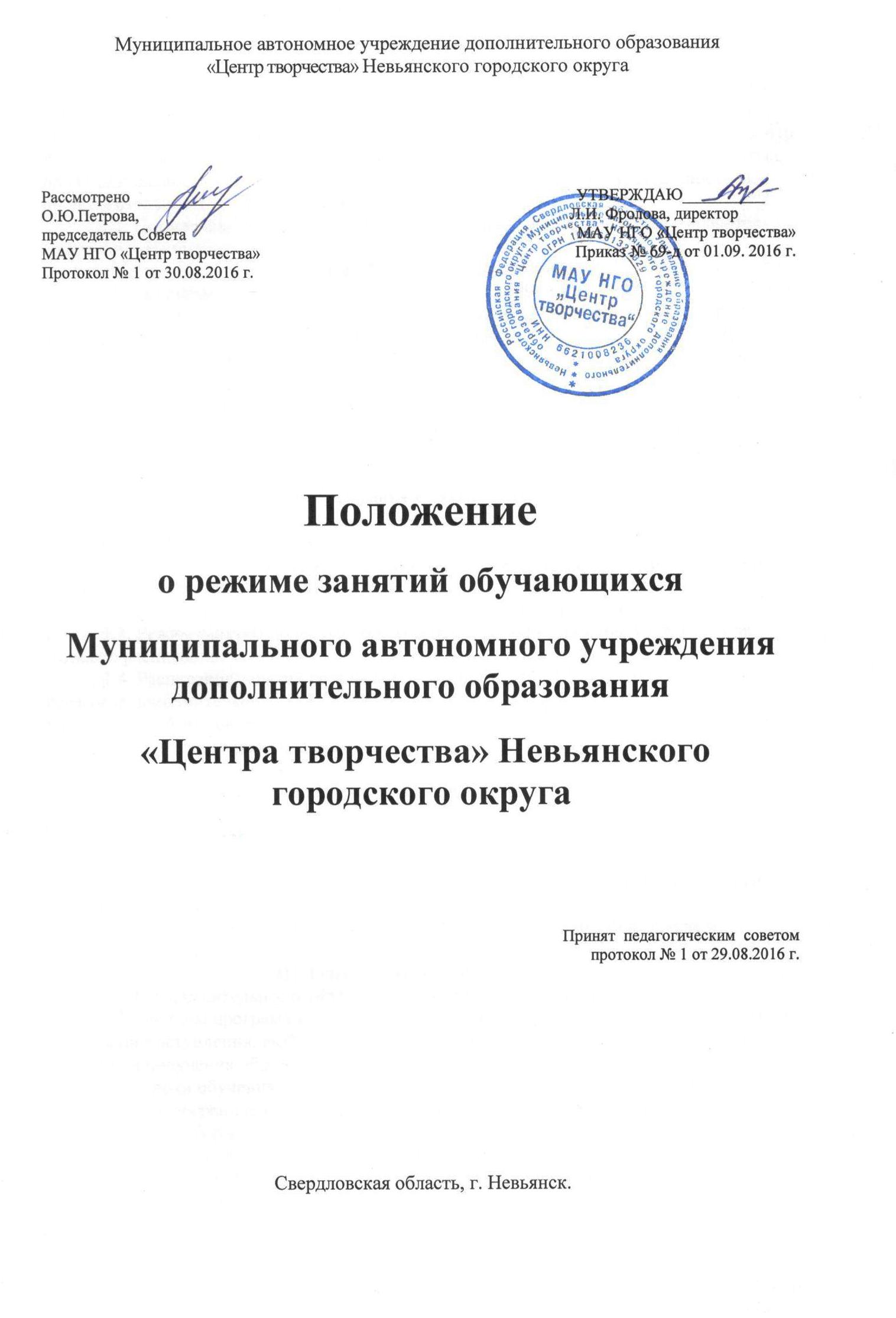 1. Общие положения1.1. Положение о режиме занятий обучающихся Муниципального автономного учреждения дополнительного образования «Центр творчества» Невьянского городского округа  (далее – Положение) определяет режим занятий обучающихся МАУ НГО «Центр творчества» (далее – Центр) и регламентирует сроки начала и окончания учебного года, продолжительность учебного года, учебной недели, учебного дня, периодичность  и продолжительность  учебных занятий обучающихся. 1.2. Нормативно-правовой базой разработки  настоящего положения являются следующие документы:	- Конвенция о правах ребенка, Декларация прав ребенка;	- Конституция  Российской Федерации от 12.12.1993 г.;	- Федеральный Закон «Об основных гарантиях прав ребенка в Российской Федерации» от 24.07.1998 г. № 124- ФЗ (с изменениями от 20.07.200 г. №ЮЗ- ФЗ);- ч. 2 ст. 30 Федерального закона «Об образовании в Российской Федерации» от 29 декабря . № 273-ФЗ; - Постановлением Главного санитарного врача РФ от 04.07.2014 г. №41 «Об утверждении СанПин 2.4.4.3172-14 «Санитарно-эпидемиологичекие  требования к устройству, содержанию и организации режима работы образовательных организаций дополнительного образования детей»;- Приказ Министерства образования и науки Российской Федерации  от 29.08.2013 г. N 1008 «ОБ утверждении  Порядка организации и осуществления образовательной деятельности по дополнительным общеобразовательным программам» -Устав Муниципального автономного учреждения дополнительного образования  «Центр творчества» Невьянского городского округа;-  Календарный учебный график МАУ НГО «Центр творчества».1.3. Режим занятий обучающихся  Центра действует в течение учебного года согласно расписанию занятий.1.4. Расписание занятий составляется администрацией Центра по представлению педагогов дополнительного образования с учетом пожеланий родителей (законных представителей) несовершеннолетних  обучающихся, возрастных особенностей детей и установленных санитарно-гигиенических норм для создания  наиболее благоприятного режима занятий. 1.5. Временное изменение режима занятий возможно только на основании приказа директора.II. Цели и задачи2.1. Упорядочение образовательной деятельности в соответствии с нормативно-правовыми документами.2.2. Обеспечение конституционных прав обучающихся на образование и здоровьесбережение.III. Режим занятий обучающихся3.1.Продолжительность обучения в Центре по дополнительным общеразвивающим программам составляет от одного года  (и  менее) до 10 лет и зависит от времени поступления, выбора обучающимся уровня содержания программы, форм обучения и получения образования.3.2. Сроки обучения по дополнительным общеразвивающим программам для обучающихся с ограниченными возможностями здоровья, детей – инвалидов и инвалидов могут быть увеличены:-с учетом их психофизического развития в соответствии с заключением психолого- медико-педагогической комиссии- для обучающихся с ограниченными возможностями здоровья;- в соответствии с индивидуальной программой реабилитации – детей-инвалидов и инвалидов.3.3. Режим занятий обучающихся регламентируется учебным планом, календарным учебным графиком, расписанием занятий.3.4. Единицей измерения учебного времени и основной формой организации образовательной деятельности в учреждении является учебное занятие.3.5.Учебные занятия ведутся как на базе Центра, так и на базе образовательных организаций  Невьянского городского округа, адреса которых внесены в лицензию  Центра. Индивидуальная работа  с детьми – инвалидами, при необходимости, возможна по месту жительства.3.6. Продолжительность учебного года определяется данным Положением - с 01   сентября по 30 мая. Если первый учебный день приходится на выходной день, то в этом случае учебный год начинается в первый следующий за ним рабочий день.Сроки летних каникул - с 31 мая по 31 августа.3.7. В каникулярное время  образовательная деятельность предполагает обучение по краткосрочным дополнительным общеразвивающим программам и индивидуальным учебным планам исходя из запроса обучающихся и их родителей (законных представителей).3.8.В каникулярное время Центр  может открывать  в установленном порядке оздоровительные площадки; создавать различные объединения с постоянным и (или) переменным составом детей в лагерях (загородных или с дневным пребыванием), на своей базе, а также на базе других образовательных учреждений; организовывать полевые лагеря, лагерные сборы, экскурсии, выезд объединений на конкурсы, фестивали, соревнования различного уровня, экспедиции, туристские походы тематической, научной направленности, трудовые лагеря и иное. 3.9. Центр работает по графику шестидневной рабочей недели. Начало занятий не ранее 08.00 часов, а их окончание – не позднее 20.00 часов. Для обучающихся 16 лет и старше допускается окончание занятий в 21.00. Нерабочие дни: воскресенье, праздничные дни. В выходные и праздничные дни  допускается проведение  учебных занятий и массовых мероприятий  в соответствии с утвержденным расписанием и планом работы. 3.10. Расписание занятий составляется администрацией  Центра по представлению педагогических работников с учетом пожеланий обучающихся, родителей (законных представителей) несовершеннолетних обучающихся,  возрастных особенностей обучающихся и установленных санитарно-гигиенических норм для  создания наиболее благоприятного режима труда и отдыха обучающихся.3.1. Продолжительность учебного занятия устанавливается в зависимости от возрастных и психофизиологических особенностей, допустимой нагрузки учащихся с учетом санитарных норм и правил, утвержденных Постановлением Главного санитарного врача РФ от 04.07.2014г. № 41 «Санитарно- эпидемиологические требования к устройству, содержанию и организации режима работы образовательных организаций дополнительного образования детей»:3.11.1. для обучающихся дошкольного возраста продолжительность занятия – от 20 до 30 минут,  для обучающихся  младшего школьного возраста продолжительность занятий составляет от 30 до  40 минут, для  обучающихся среднего и старшего школьного возраста 40 минут. 3.11.2. Продолжительность занятий  обучающихся в учебные дни - не более 3-х академических часов в день, в выходные и каникулярные дни - не более 4 академических часов в день.3.11.3. Перерыв между учебными занятиями составляет 10 минут.3.11.4. В целях реализации здоровьесберегающего подхода при организации образовательной деятельности во время учебных занятий в обязательном порядке предусмотрены физкультурные паузы.3.12. Обучающиеся должны приходить в учреждение не позднее, чем за  15 минут до начала учебных занятий.3.13. Предельная наполняемость объединений регламентируется дополнительными общеразвивающими программами в соответствии с направленностями, санитарно-гигиеническими нормами и определяется в количестве: оптимальное 10 - человек, допустимое - 25 человек. Численный состав  объединения может быть уменьшен при включении в него обучающихся с    ограниченными возможностями здоровья и (или) детей инвалидов, инвалидов.   Численность обучающихся в такой группе устанавливается до 15 человек.3.14. Изменение режима работы учреждения определяется приказом директора в соответствии с нормативными документами в случаях объявления карантина, приостановления образовательной деятельности в связи с неблагоприятными погодными условиями.3.15. Время проведения экскурсий, походов, выходов с обучающимися   устанавливается в соответствии с утверждёнными календарно-тематическим планированием  и планом  культурно- массовых мероприятий Центра.3.16. Выход за пределы Центра разрешается только после издания соответствующего приказа директора Центра. Ответственность за жизнь и здоровье обучающихся  при проведении подобных мероприятий несет педагог, назначенный приказом директора.IV. Ведение документации4.1. Посещение обучающимися учебных занятий фиксируется педагогами дополнительного образования в журнале учета рабочего времени.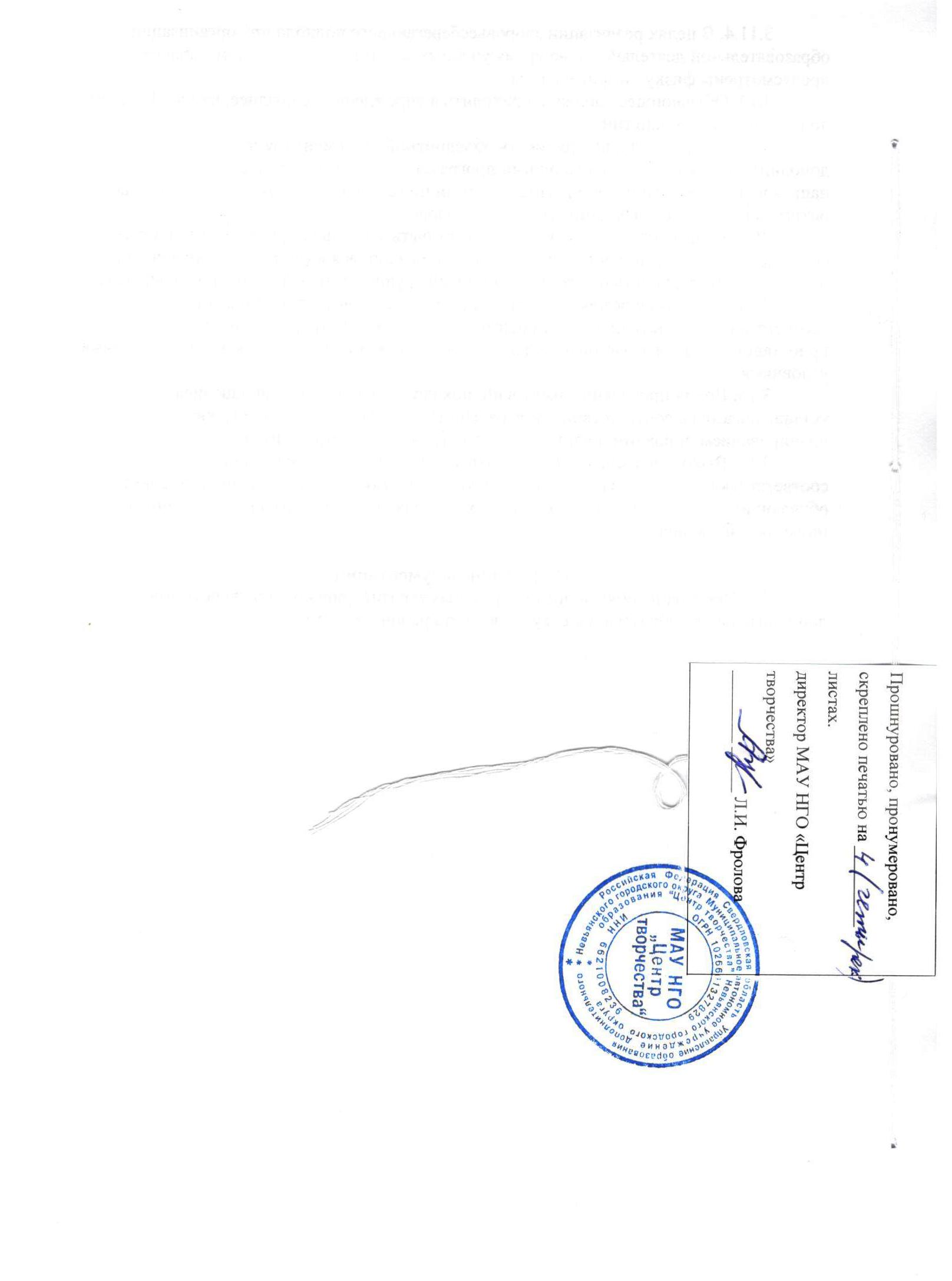 